Приложение № 1 к договору № __________ от __________2015г.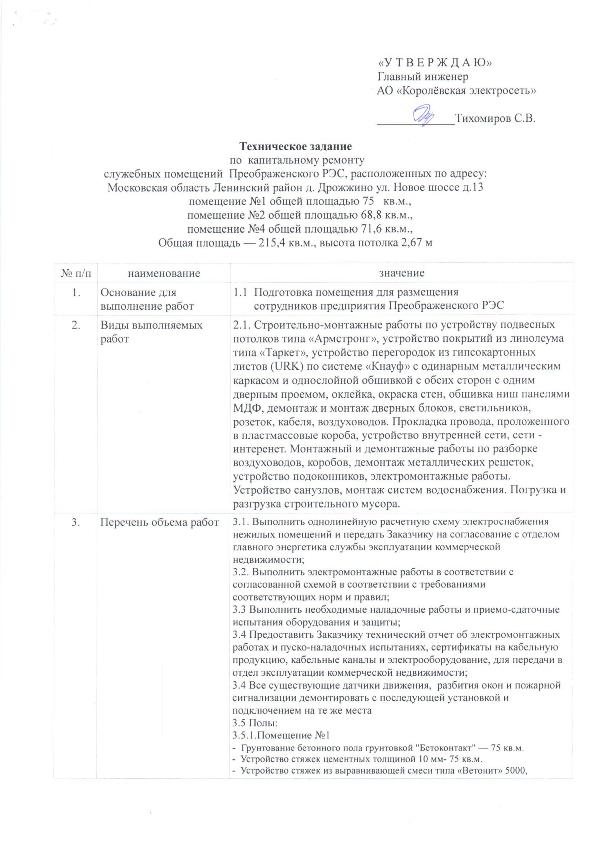 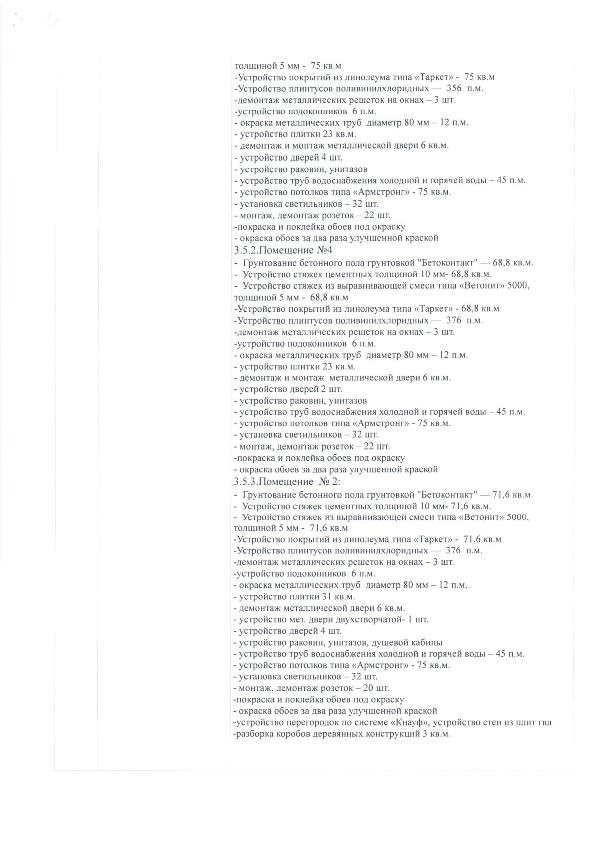 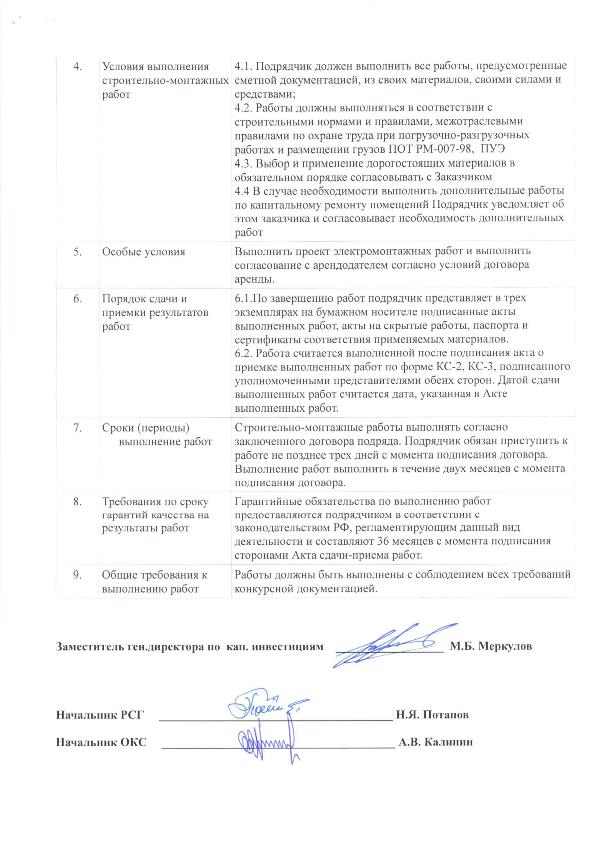 